DEPARTAMENTO DE EDUCAÇÃO DO ESTADO DE NOVA YORK 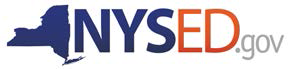 Perfil Linguístico do Estudante Poliglota em Desenvolvimento para Alunos do Jardim de InfânciaESTA SEÇÃO DEVE SER PREENCHIDA SOMENTE PELOS FUNCIONÁRIOS DA ESCOLA OU PESSOAL DA MATRÍCULA E SER MANTIDA NO PRONTUÁRIOData de preenchimento do perfil:      Nome do aluno:       Sexo:       Data de nascimento:       Nome da organização comunitária ou distrital:       ID do aluno (se aplicável):       Nome da pessoa que aplicou o perfil:         Cargo:       Informações sobre o pai ou responsávelNome do pai ou responsável: Grau de parentesco da pessoa (em relação ao aluno) que apresentou as informações deste perfil:     
 mãe    pai   outros Em qual idioma você gostaria de receber informações da escola?   inglês    outro idioma falado em casa:       Idioma em casa1. Em que idioma(s) você (pai ou responsável) fala com a criança em casa?         2. Qual é o principal idioma (ou idiomas) de cada pai/responsável na sua residência?
   (Liste todas as opções pertinentes.)         3. Há algum cuidador na residência?    sim   nãoEm caso afirmativo, em que idioma(s) esse cuidador fala mais frequentemente?        4. Que idioma(s) a criança entende?        5. Em que idioma(s) a criança fala com outras pessoas?         6. A criança tem irmãos?          sim   nãoEm caso afirmativo, em que idioma(s) eles falam na maioria das vezes?         7a. Com que idade a criança começou a falar frases curtas?         Em que idioma?         7b. Com que idade a criança começou a falar frases completas?         Em que idioma?         8. Quando está brincando, que idioma a criança usa?             9. Até o momento, como a criança aprende inglês (programas de televisão, irmãos, creches, etc.)?         Idioma fora da casa ou ambiente familiar10. A criança já ficou em algum berçário, creche ou outro programa de acolhimento ao menor?      sim   nãoEm caso afirmativo, que idioma usavam nesse ambiente?         Em que idioma a criança interage com outras pessoas no berçário ou creche?           11. Como você descreveria o uso do idioma dessa criança ao interagir com os amigos?         Metas linguísticas12. Quais são as metas linguísticas que você tem para a criança?  Por exemplo, você quer que ela se torne fluente em mais de um idioma?       13. Você já expôs a criança a mais de um idioma para confirmar se ela é realmente bilíngue ou poliglota?   sim   não14. A criança precisa falar um idioma diferente do inglês para comunicar-se com os seus parentes ou outros familiares?   sim   nãoEm caso afirmativo, em que idioma(s)?        Alfabetização em desenvolvimento 15. A criança tem livros em casa ou lê os de uma biblioteca?         Em que idioma(s) são esses livros?       16a. A criança consegue identificar qualquer letra ou som em inglês?   sim   não16b. A criança consegue reconhecer letras ou símbolos em outro idioma?   sim   nãoEm caso afirmativo, em que idioma(s)?        17a. A criança brinca de ler?  sim   não   não tenho certezaEm caso afirmativo, em que idioma(s)?        17b. A criança brinca de escrever?   sim   não   não tenho certezaEm caso afirmativo, em que idioma(s)?       18. A criança conta histórias de seus livros ou vídeos favoritos?   sim   nãoEm caso afirmativo, em que idioma(s)?       19. No berçário ou creche frequentados pela criança, há metas de aprendizagem para ela?   sim   nãoEm caso afirmativo, quais seriam essas metas?       20. Descreva algo especial que você fez ao preparar a criança para começar o jardim de infância.         